Selected changes to APA 7th ed.Reference list entriesThe publisher information is not included in the reference.6th edition style: Brown, C. (2005). Learning styles. Toronto, ON: Macmillan.7th edition style: Brown, C. (2005) Learning styles. Macmillan.Surnames and initials for up to 20 authors (instead of 7) should be provided.6th edition style: Albertson, J., Miller, T., Choudhury, K., Wilson, P., Kelly, F.M., Taylor, T. B., …Lewis, T. (2012) 7th edition style: Albertson, J., Miller, T., Choudhury, K., Wilson, P., Kelly, F.M., Taylor, T. B., Castells, M., Thompson, V., Larson, A. W., Mortell, W.D.,  Lemieux, G., Sims, M.A., Wasiak, W., Green, P., Laughlin, P.T., Borjorek, I., Dudiyn, Y., Betts, L., …Lewis, T.DOIs are formatted the same as URLs. The label, DOI, is not included.6th edition style:A metanalysis of studies in Educational Psychology, 1990-2010. Educational Psychology, 42(4), 5-21. doi: 10.1080/02626667.2018.15604497th edition style: A metanalysis of studies in Educational Psychology, 1990-2010. Educational Psychology, 42(4), 5-21. https://doi.apa. 10.1080/02626667.2018.1560449For e-books, the format, platform or device is no longer needed, and the publisher is included.6th edition style:Brown, C. (2005). Learning styles [Kindle version].https:/10/1006/897-05-841-2373-27th edition style: Brown, C. (2005). Learning styles. Macmillan. https:/10/1006/897-05-841-2373-2URLs do not need to include “Retrieved from,” unless a retrieval date is needed. 
The websiter name is included , and web page titles are italized. 6th edition style:Adzuki, B. (2006, November 3). Microsoft takes a page out of Apple’s business plan. Retrieved from https://www.technews/industry/business-405191277th edition style: Adzuki, B. (2006, November 3). Microsoft takes a page out of Apple’s business plan. https://www.technews/industry/business-4051912For any reference where the author and publisher are an exact match, the publisher is omitted.6th edition style: American Psychiatric Association. (2013). Diagnostic and statistical manual of mental disorders (5th ed.). Author. https://doi.org/10.1176/appi.books.97808904255967th edition style: American Psychiatric Association. (2013). Diagnostic and statistical manual of mental disorders (5th ed.). https://doi.org/10.1176/appi.books.9780890425596In-text citationsFor in-text citations with three or more authors, use only the first author’s name and “et al.” right from the first citation. 6th edition style:First mention:  (Lesh, Moore, Vaugh, & Parker, 2018) 7th edition style:First mention: (Lesh, et al., 2018) FormattingOn a title page, students are no longer required to include a running head unless requested by an instructor.6th edition style:Running head: TITLE OF YOUR PAPER7th edition style: NO running head on student’s papers.On the title page, students are required include page elements of course number and name on the title page unless otherwise directed by their instructors6th edition style:No special requirements for students7th edition style:Your NameFaculty of Humanities and Social Sciences, Athabasca UniversityENGL 255: Introductory CompositionDr. Professor’s NameNovember 3, 2020No abstract or keywords are required for student papers unless required by an instructor.6th edition style:Abstracts and keywords required for both student and professional papers7th edition styleNo abstracts or keywords are required for student papers. They are still required for professional papers. On the title page, the title of the paper should be in title case, bold, and centered. 6th edition style: The Trouble With Cats: A Qualitative Study of Dog Owners’ Attitudes Toward Feline Behavior 7th edition style: The Trouble With Cats: A Qualitative Study of Dog Owners’ Attitudes Toward Feline BehaviorDouble spacing is now required6th edition style: (allowed)In the transition from 6th to 7th edition APA style, not much has changed in the way citations are formatted, so if you are comfortable with writing citations according to the 6th edition rules then 7th edition should present no problems. 7th edition styleIn the transition from 6th to 7th edition APA style, not much has changed in the way citations are formatted, so if you are comfortable with writing citations according to the 6th edition rules then 7th edition should present no problems. (cont.)Headings for levels 1-5 have changed. All headings are bold and levels 3 and 5 are also italic.6th edition style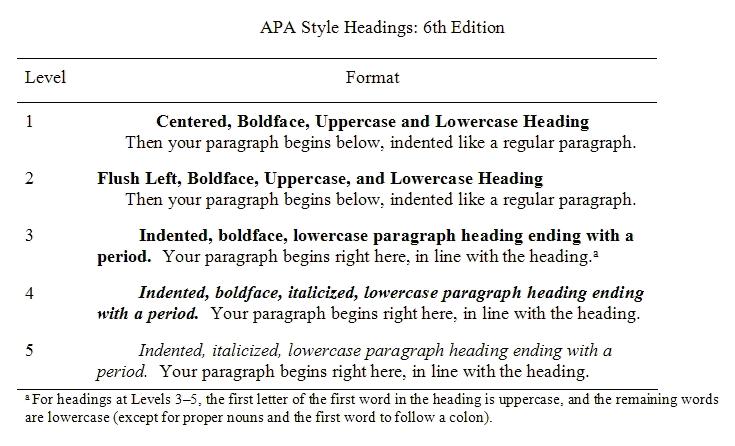 7th edition style APA HeadingsAPA HeadingsLevelFormat1Centered, Boldface, Title Case Heading     Text starts a new paragraph.2Flush left, Boldface, Title Case Heading     Text starts a new paragraph.3Flush Left, Boldface Italic, Title Case Heading     Text starts a new paragraph.4     Indented, Boldface Title Case Heading Ending With a Period. Paragraph text continues on the same line as the same paragraph.5     Indented, Boldface Italic, Title Case Heading Ending With a Period. Paragraph text continues on the same line as the same paragraph.